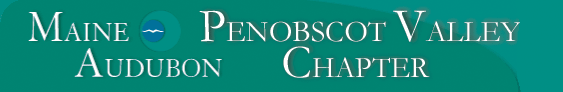 BANGOR’S BEST BIRDING AREAS: INDIAN TRAIL PARKHere is a listing of all the species seen at Indian Trail Park in Brewer on trips led by Penobscot Valley Chapter volunteers during the years 2012-2019.  See how many you can find, and whether you can find more species on your own!  Refer to https://www.brewerlandtrust.org/nature-areas/view/indian-trail-park to learn more about this site, including directions.  Please practice social distancing on the trail, and stay safe!American black duckAmerican crowAmerican goldfinchAmerican redstartAmerican robinBald eagleBelted kingfisherBlack-and-white warblerBlack-capped chickadeeBlack-throated green warblerBlue jayBlue-headed vireoBroad-winged hawkBrown-headed cowbirdCanada gooseChestnut-sided warblerChipping sparrowCommon loonCommon merganserCommon ravenCommon yellowthroatDouble-crested cormorantDowny woodpeckerEastern phoebeGray catbirdGreat blue heronGreat crested flycatcherGreat egretGreater yellowlegsHairy woodpeckerHerring gullHooded merganserHouse wrenMallardMourning doveNashville warblerNorthern cardinalNorthern flickerNorthern parulaOspreyOvenbirdPine warblerPurple finchRed-breasted nuthatchRed-winged blackbirdRing-billed gullRock PigeonRose-breasted grosbeakSong sparrowSpotted sandpiperTree swallowTufted titmouseTurkey vultureVeeryWhite-breasted nuthatchWhite-throated sparrowWinter wrenWood duckYellow warblerYellow-bellied sapsuckerTotal:  60 speciesOTHER: